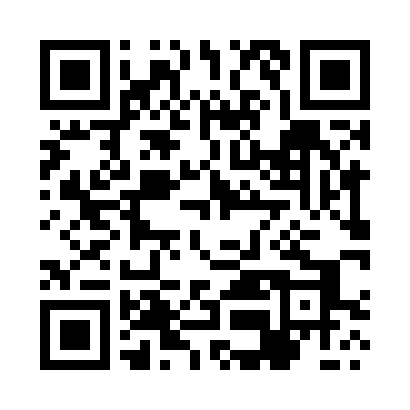 Prayer times for Zolkiewka, PolandWed 1 May 2024 - Fri 31 May 2024High Latitude Method: Angle Based RulePrayer Calculation Method: Muslim World LeagueAsar Calculation Method: HanafiPrayer times provided by https://www.salahtimes.comDateDayFajrSunriseDhuhrAsrMaghribIsha1Wed2:365:0212:265:327:5110:062Thu2:335:0012:265:337:5210:093Fri2:294:5812:265:347:5410:124Sat2:264:5612:255:357:5510:155Sun2:224:5512:255:367:5710:186Mon2:194:5312:255:377:5910:217Tue2:154:5112:255:388:0010:248Wed2:124:4912:255:398:0210:279Thu2:104:4812:255:408:0310:3010Fri2:104:4612:255:418:0510:3211Sat2:094:4512:255:428:0610:3312Sun2:084:4312:255:438:0810:3413Mon2:084:4212:255:438:0910:3414Tue2:074:4012:255:448:1110:3515Wed2:074:3912:255:458:1210:3616Thu2:064:3712:255:468:1410:3617Fri2:064:3612:255:478:1510:3718Sat2:054:3512:255:488:1610:3819Sun2:054:3312:255:498:1810:3820Mon2:044:3212:255:498:1910:3921Tue2:044:3112:255:508:2110:3922Wed2:034:3012:255:518:2210:4023Thu2:034:2812:255:528:2310:4124Fri2:024:2712:265:528:2410:4125Sat2:024:2612:265:538:2610:4226Sun2:024:2512:265:548:2710:4227Mon2:014:2412:265:558:2810:4328Tue2:014:2312:265:558:2910:4429Wed2:014:2212:265:568:3110:4430Thu2:004:2112:265:578:3210:4531Fri2:004:2112:265:578:3310:45